ОТЧЁТо работе первичной профсоюзной организацииМБОУ Греково-Степановской СОШ за 2019 год       Первичная профсоюзная организация МБОУ Греково-Степановской СОШ действует в образовательном учреждении в соответствии с федеральными законами и способствует реализации и защите прав и законных интересов участников образовательного процесса.    Первичная профсоюзная организация объединяет учителей и других работников, являющихся членами Профсоюза.    На сегодняшний день в школе работает 30 человек, все 30– члены Профсоюзной организации. Из них: 17 человек - педагогические работники ( 3 – молодые педагоги до 35 лет).      Профсоюз сегодня – это единственная организация, которая защищает социально – экономические права работников, добивается выполнения социальных гарантий, улучшает микроклимат в коллективе.                                 Профсоюзный комитет ставит перед собой задачи по  сплочению коллектива, по улучшению социально – экономического положения работников, развитие социального партнерства, укрепление и развитие профессиональной солидарности, взаимопомощь членам ППО. Мы хотим, чтобы все работники: и технический персонал школы, и администрация, и учителя - были объединены не только профессиональной деятельностью, но и досугом, чтобы коллектив участвовал в жизни каждого сотрудника, помогал решать проблемы, радовался и огорчался вместе с ним. Только в таком коллективе, где профком и администрация школы заинтересованы в создании хороших условий труда для сотрудников, они будут чувствовать себя комфортно и уверенно.      I. Мероприятия по защите социально-экономических интересов и прав работников.             Всю свою работу профсоюзный комитет строит на принципах социального партнерства и сотрудничества с администрацией школы‚ решая все вопросы путем конструктивного диалога в интересах работников. Администрация учитывает мнение профкома при разработке нормативно-правовых актов, затрагивающих социально-трудовые права работников         Деятельность профсоюзного комитета первичной профсоюзной организации основывается на требованиях:Устава профсоюза работников народного образования и науки РФ;Положения о первичной профсоюзной организации;Коллективного договора.       За год работы профсоюзной организации мотивированное мнение Профкома учтено работодателем при:Утверждении Положения об оплате труда работников;«Правила внутреннего трудового распорядка»,«Соглашение по охране труда».Штатное расписание;Тарификация;Утверждении «Положения о стимулирующих выплатах работникам»;Утверждении графика отпусков работников;Мотивированное мнение по поводу увольнения работников.      За этот период проведено 17 заседаний профкома.      Члены профкома присутствовали на всех заседаниях, выступали с сообщениями, вносили предложения, старались достигать единого мнения при принятии решений, проявляли доброжелательность, были заинтересованы и активны.      19 сентября 2019г. было проведено отчетно-выборное профсоюзное собрание.На повестке дня:1. Отчет о работе профсоюзного комитета за период 2017 – 2019 г2. Отчет о работе контрольно-ревизионной комиссии за период 2017 – 2019 г3. О прекращении полномочий выборных органов;4. Выборы председателя первичной организации Профсоюза.5. Выборы профкома.6. Выборы контрольно - ревизионной комиссии.             Одним из главных звеньев в работе первичной профсоюзной организации  явилась четко выстроенная система информирования работников образовательного учреждения. Профком выписывает газету «Мой профсоюз». В «Профсоюзном уголке» постоянно вывешивается и размещается необходимая профсоюзная информация, различные положения и инструкции, информации о путёвках, сведения о деятельности вышестоящих профсоюзных структур, сменные разделы, где помещаются информационные листки, бюллетени и т.д. Информация формирует активную жизненную позицию всех работников, повышает правовую грамотность, вовлекает все больше членов профсоюза в активную работу. Основная форма информационной работы — профсоюзные собрания, заседания профкома, бюллетени «Кредо» районного комитета профсоюза.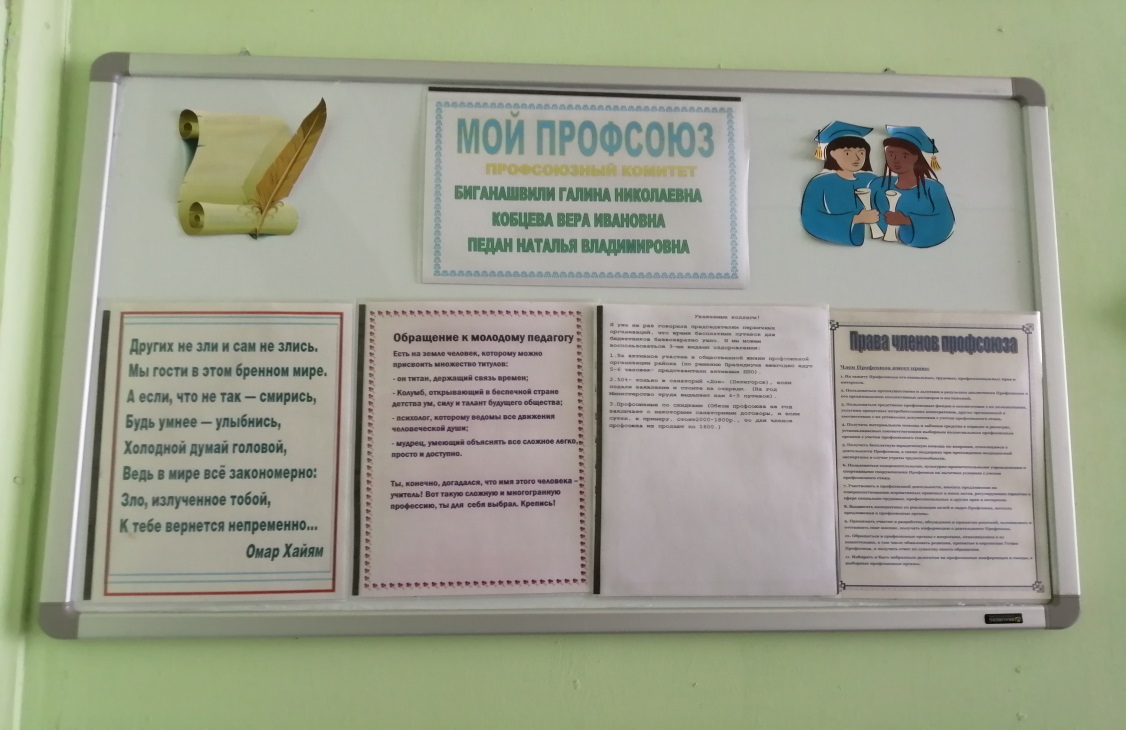             Охрана труда — одна из приоритетных задач школы, где каждый отвечает за жизнь и здоровье детей. Здесь профком и администрация взялись за решение вопросов техники безопасности совместными усилиями. Разработана техническая документация, осуществляются рейды по охране труда, контролируется температурный, осветительный режимы, выполнение санитарно—гигиенических норм. В учреждении заведены журналы по ТБ, проводятся инструктажи с работниками школы. Созданы уголки по технике безопасности: правила эвакуации и поведения при пожаре, инструкции при выполнении отдельных видов работ.II. Организационная работа      Первичная профсоюзная организация в нашем учреждении создана с начала основания учебного заведения и стабильно функционирует.      За отчетный период на заседаниях профкома обсуждались вопросы, охватывающие все направления профсоюзной деятельности (контроль за соблюдением коллективного договора, социально- экономические вопросы, информационная работа, охрана труда, оздоровление работников, культурно-массовая работа и т.д.).      В течение года председатель профкома участвовал в комплектовании кадров, в заседаниях комиссии по распределению стимулирующих выплат. Регулярно проводятся заседания профкома по вопросам выплаты материальной помощи членам профсоюза, оформляются протоколы заседания профкома, производится регистрация документов (заявлений о вступлении, о выплате материальной помощи и т.д.).     Профком школы принимал активное участие в общественно - политических акциях и мероприятиях:«Чистый дворик»;Акция «Бессмертный полк»Митинг в честь Великой Победы.акции Профсоюза по оказанию помощи пострадавшим работникам образования Иркутской области. Оказание финансовой помощи работникам образования - членам Профсоюза Иркутской области.        Проводилась работа профкома по организации оздоровления и отдыха сотрудников и членов их семей. По путёвкам в отчётном году в санатории «Ессентуки» отдохнул 1 человека – Алексеева Т.А., член профсоюза с 1987г.    Доброй традицией стало поздравление работников с профессиональными и календарными праздниками, с юбилейными датами. В такие дни для каждого находятся добрые слова и материальная поддержка.    Не были оставлены без внимания и ветераны педагогического труда. К юбилейным датам ветеранам вручаются благодарственные письма и подарки. Профсоюзный комитет активно участвовал в организации и проведении «Дня Учителя», Нового года, 8 марта.Соревнования по волейболу среди учащихся 9-11 классов и учителями.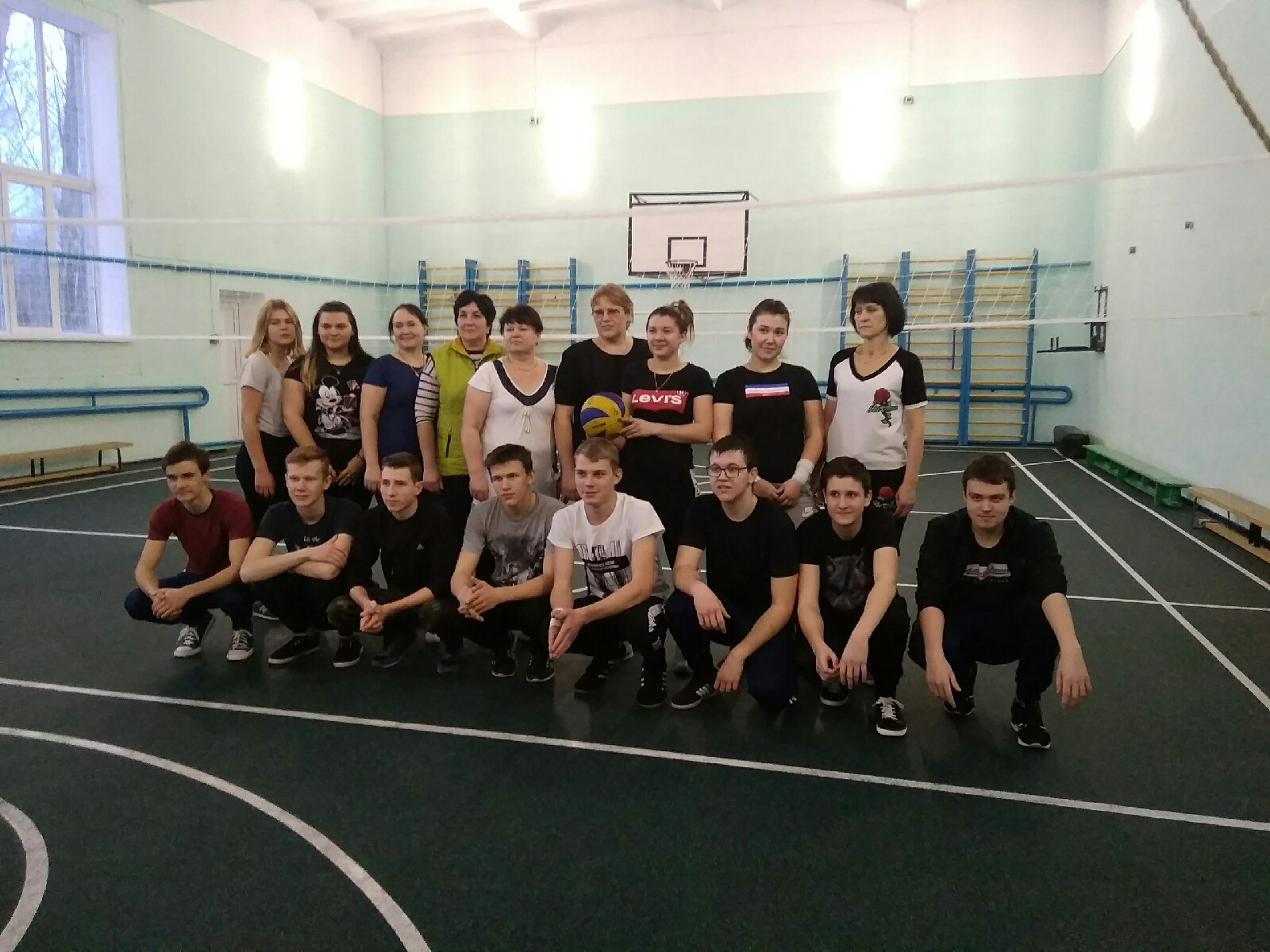 Поход «Золотая осень»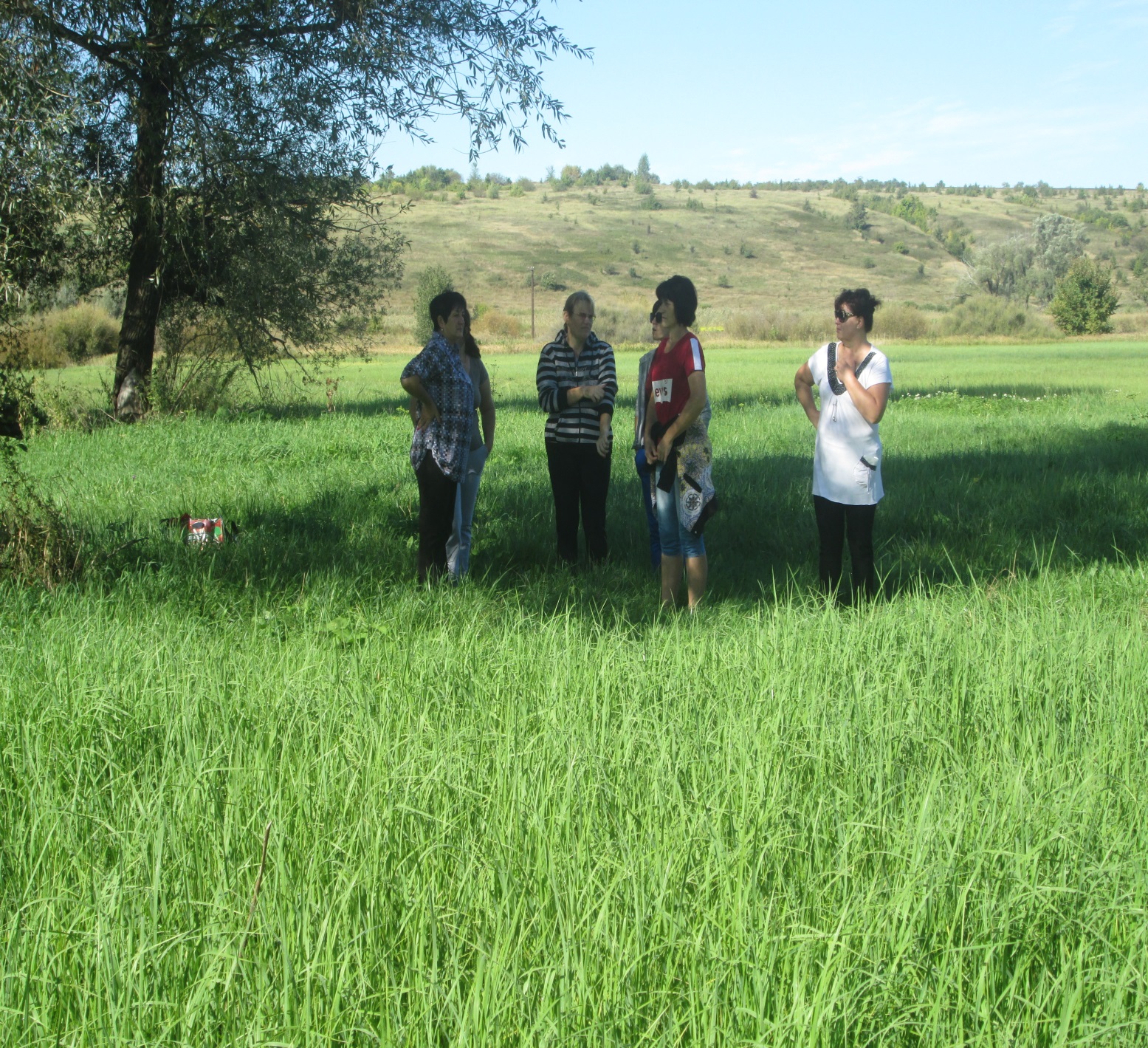 «Новогодняя фабрика звёзд»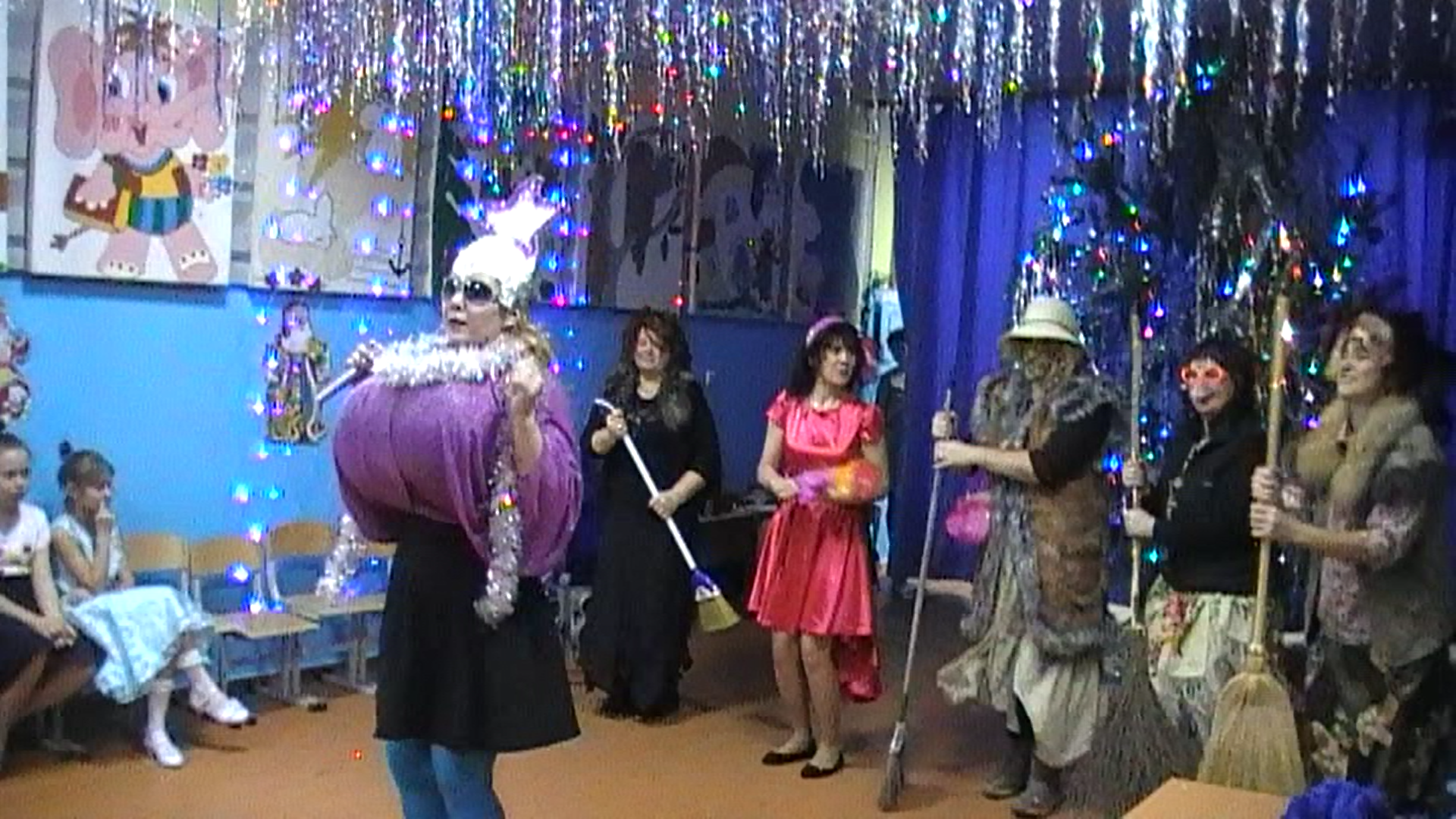 Новогодний корпоратив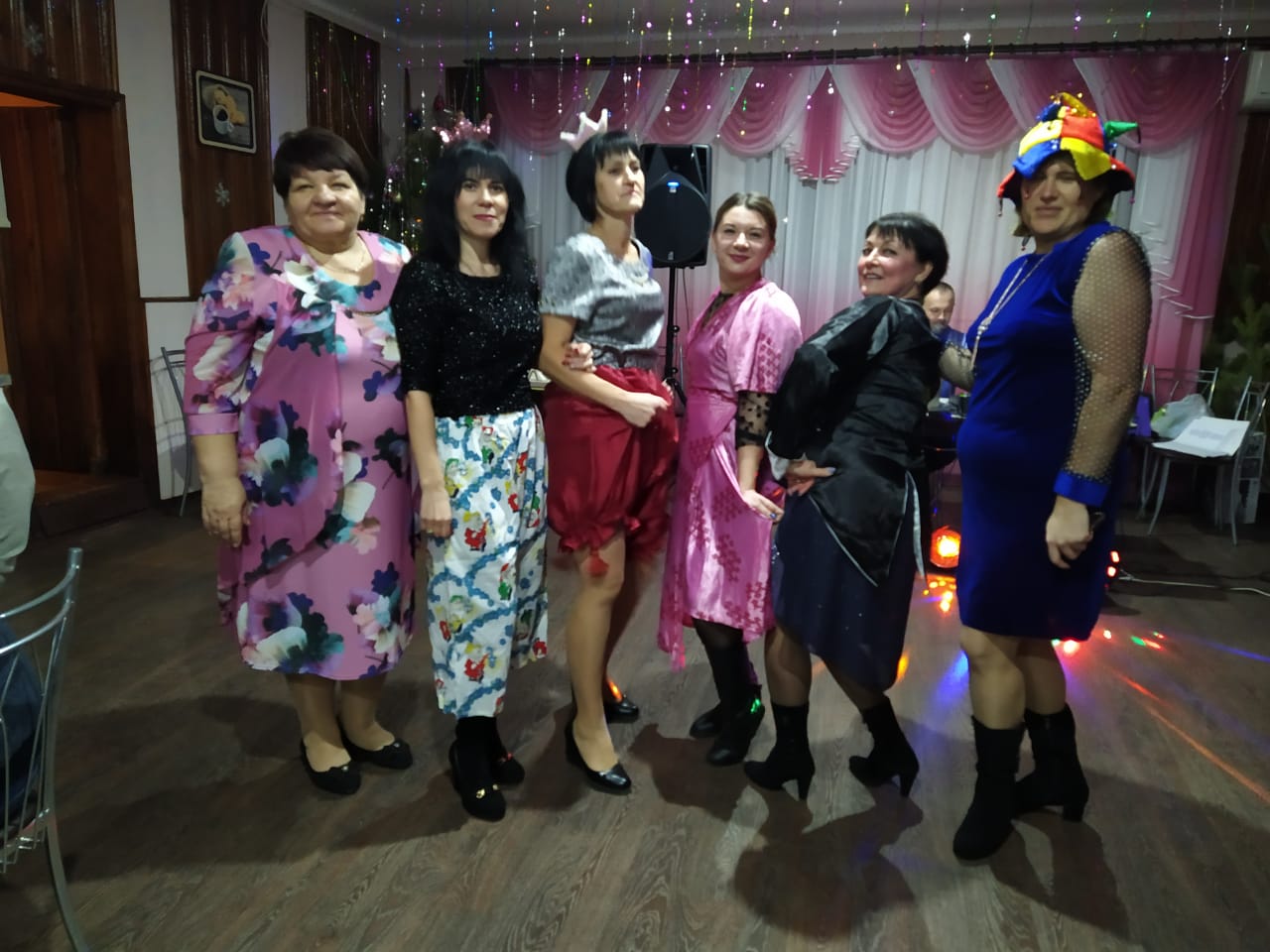 Ш. Финансовая работа   Финансовое обеспечение деятельности профсоюзной организации проводилось в соответствии со сметой, утвержденной профсоюзным комитетом, решениями профкома, с соблюдением норм законодательства и бухгалтерского учёта.    Для проведения культурно-массовых, спортивно-оздоровительных мероприятий и оказания материальной помощи предусматривались средства в сметах доходов и расходов профсоюзного комитета. Распределение средств по статьям расходов утверждалось решением профсоюзного комитета.IV. Предложения по улучшению работы профсоюзного комитета   У профсоюзного комитета есть над чем работать. В перспективе – новые проекты по организации культурно- массовой и спортивно-оздоровительной работы, по развитию информационной политики и социального партнерства на всех уровнях.    В последнее время в связи с различными изменениями в системе образования, а также в системе оплаты педагогического труда, больничных листов, требуется всё больше знаний трудового законодательства.    Каждый член уже понимает, что единому, сплоченному, постоянно развивающемуся профессиональному союзу по плечу решение важнейшей задачи – сделать профессию педагога, работника школы – престижной.    Профсоюзному комитету и его комиссиям предстоит поработать над отмеченными проблемами, постараться еще активнее заявить о себе, о роли первичной организации в жизни школы. Главными направлениями в этой работе остаются: защита прав и интересов работников учреждения, соблюдение законности, повышение ответственности за результаты своего личного труда и работы коллектива в целом.Председатель профсоюзного комитета  Биганашвили Г.Н.
